Practice Exam 1Calculate the compound interest earned when £50 000 is invested for 4 years at 4.5% per annum.Give your answer to the nearest penny.4 marksIrene works in the local chemist’s shop.One week she works 40 hours at her basic rate of pay and 3 hours overtime at double time.Her gross pay for that week was £239.20.Calculate Irene’s basic hourly rate of pay.3 marksThe results for a group of students who sat tests in mathematics and	physics are shown below.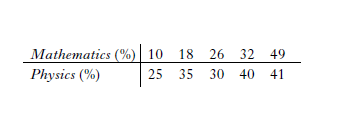 Calculate the standard deviation for the mathematics test. 4 marksThe standard deviation for physics was 6.8.	Make an appropriate comment on the distribution of marks in 	the two tests.1 mark	These marks are shown on the scattergraph below.The line of best fit has been drawn. 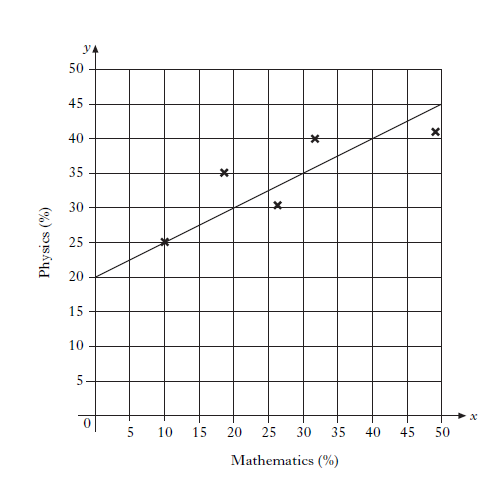 Find the equation of the line of best fit.3 marksAnother pupil scored 76% in the mathematics test but was absent from the physics test.Use your answer to part (c) to predict his physics mark.1 markLuljeta Dumani sells carpets. Her gross annual salary for the last year was £15 425.The table below shows the rates of tax applicable for last year.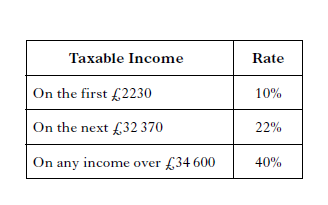 	Luljeta’s total tax allowance is £5225.Calculate her annual tax bill for last year.                      4 marksA company manufactures aluminium tubes.The cross-section of one of the tubes is shown in the diagram below. 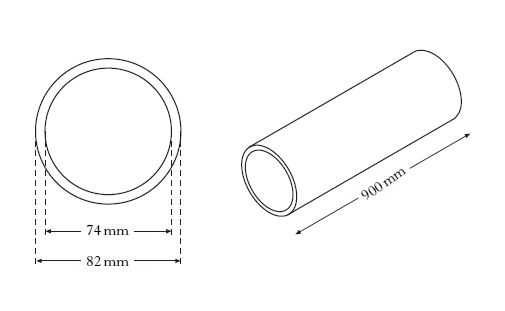 The inner diameter is 74 millimetres.The outer diameter is 82 millimetres.The tube is 900 millimetres long.Calculate the volume of aluminium used to make the tube.Give your answer correct to three significant figures.marksAn off shore wind farm is on a bearing of 115 ° and at a distance of 90 kilometres from Eyemouth.Using a scale of 1 centimetre to represent 10 kilometres, show the position of the wind farm on the diagram below. 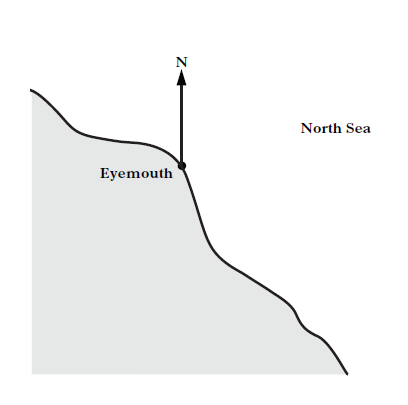 3 marksQuestionMarking schemeIllustration of evidence1.ANS : £9625.93Know how to increase 4.5%Know how to calculate amountKnow how to calculate interestAnswer rounded to nearest penny1.04550000 x 1.045459625.93-500009625.934 marks2.ANS:£5.20Calculate number of hours at basic rateKnow how to calculate basic payCarry out all calculations correctly40 + 3 x 2239.20 ÷ 465.203 marks3.(a)ANS: 14.8Calculate the meanCalculate 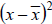 Substitute into formulaCalculate standard deviation27289, 81, 1, 25, 48414.8 (disregard rounding)4 marks(b)ANS: The physics marks were more consistent than the maths marks (since 6.8<14.8)Valid comment about the spread of marksValid comment1 mark(c)ANS: y = x+ 20Find gradientState y-interceptState equation of linem =  (or equivalent)c = 20y =  x + 203 marks(d)ANS: 58%calculate physics % using equationy =  (76) + 20 = 581 mark4.ANS: £1976.40calculate taxable incomecalculate lower rate of taxcalculate middle rate of taxcalculate total tax bill15425 – 5225 (= 10200)2230 x 0.1(=223)(10200-2230) x 0.22 (=1753.40)1976.404 marks5.ANS: 882 000m3Know to subtract the volume of two cylindersCorrect substitution into formulaCorrect substitution into formulaCalculate volume of aluminiumRound to 3 significant figuresevidence of subtractionπ x 412 x900π x 372 x9008821598820005 marks6.ANS: Accurate scale DrawingBearing measured accurate (±1mm)Correct distance drawnCompleted scale drawing labelledEvidence90 / 10 = 9cmEvidence3 marks